РОССИЙСКАЯ ФЕДЕРАЦИЯИРКУТСКАЯ  ОБЛАСТЬАЛЗАМАЙСКОЕ  МУНИЦИПАЛЬНОЕ  ОБРАЗОВАНИЕД У М АР Е Ш Е Н И Е01 марта 2007 г.                                         №    5Об утверждении Положения о гербеАлзамайского муниципального образованияРассмотрев представленный главой Алзамайского муниципального образования проект Положения о гербе Алзамайского муниципального образования, на основании Федерального закона от 06.10.2003г. № 131-ФЗ «Об общих принципах организации местного самоуправления в Российской Федерации», в соответствии с Уставом Алзамайского муниципального образования,ДУМА РЕШИЛА:Утвердить Положение о гербе Алзамайского муниципального образования согласно приложению.Поручить администрации Алзамайского муниципального образования направить необходимые документы в Геральдический совет при Президенте Российской Федерации для регистрации герба Алзамайского муниципального образования в Государственном геральдическом реестре Российской Федерации.Настоящее решение вступает в силу с момента опубликования в «Вестнике Алзамайского муниципального образования».Глава Алзамайского муниципального образования                                                    А.В. ЛебедевУТВЕРЖДЕНО                                                                                            решением Думы Алзамайского                                                                                            муниципального образования                                                                                            от 01.03.2007г. № 5ПОЛОЖЕНИЕо гербе Алзамайского муниципального образованияГерб Алзамайского муниципального образования (далее – Герб) является опознавательно-правовым знаком, составленным и употребляемым в соответствии с правилами геральдики и являющимся основным официальным символом городского самоуправления.Герб представляет собой традиционный геральдический щит. Поле дважды скошено зеленью, золотом и лазурью; в золотой части – изображение лесной птицы глухаря и двух елей (приложение № 1).Воспроизведение Герба всегда должно точно соответствовать его геральдическому описанию с учетом общих геральдических норм. Допускается воспроизведение Герба в  одноцветном варианте (приложение № 2), а также с применением специальной штриховки для обозначения цвета (приложение № 3).Герб производится всегда на печатях, штампах, бланках, удостоверениях работников органов местного самоуправления, на официальных изданиях, а также на вывесках, фасадах зданий и в залах заседаний органов местного самоуправления  Алзамайского муниципального образования и подчиненных им учреждений, предприятий, кроме случаев, когда действующим законодательством предписано использование иной символики.Герб не подлежит использованию на печатях, бланках, удостоверениях работников, вывесках как общественных организаций, так и органов государственной власти или иных муниципальных образований, а также подчиненных им учреждений, предприятий.Главой Алзамайского муниципального образования может быть предписано или разрешено употребление Герба в случаях, не предусмотренных настоящим пунктом Положения, если это соответствует значению Герба, определяемому п. 1 настоящего Положения.5. В случае употребления Герба в противоречии с настоящим Положением ответственность несет сторона, допустившая нарушение.Глава Алзамайского муниципального образования                                                       А.В. Лебедев Приложение № 1                                                                               к Положению о гербе Алзамайского                                                                               муниципального образования, утвержденному решением Думы                                                                               Алзамайского муниципального                                                                                образования от 01.03.2007г. № 5Графическое изображениегерба Алзамайского муниципального образования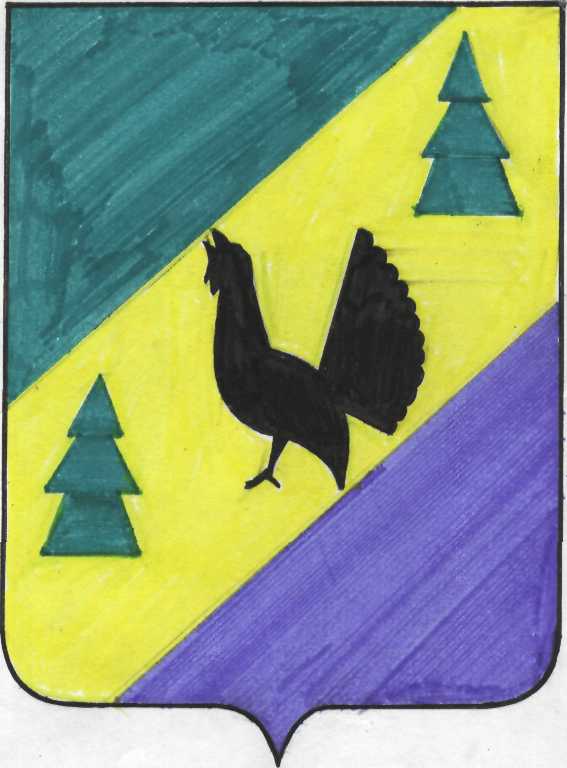 Приложение № 2                                                                               к Положению о гербе Алзамайского                                                                               муниципального образования, утвержденному решением Думы                                                                               Алзамайского муниципального                                                                                образования от 01.03.2007г. № 5Графическое изображениегерба Алзамайского муниципального образования(одноцветный вариант)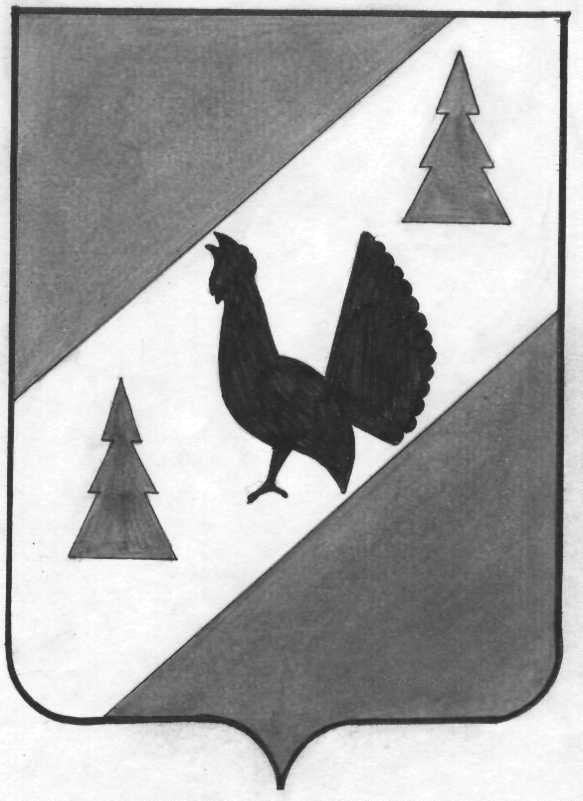                                                                                Приложение № 3                                                                               к Положению о гербе Алзамайского                                                                               муниципального образования, утвержденному решением Думы                                                                               Алзамайского муниципального                                                                                образования от 01.03.2007г. № 5Графическое изображениегерба Алзамайского муниципального образования(с применением специальной штриховки)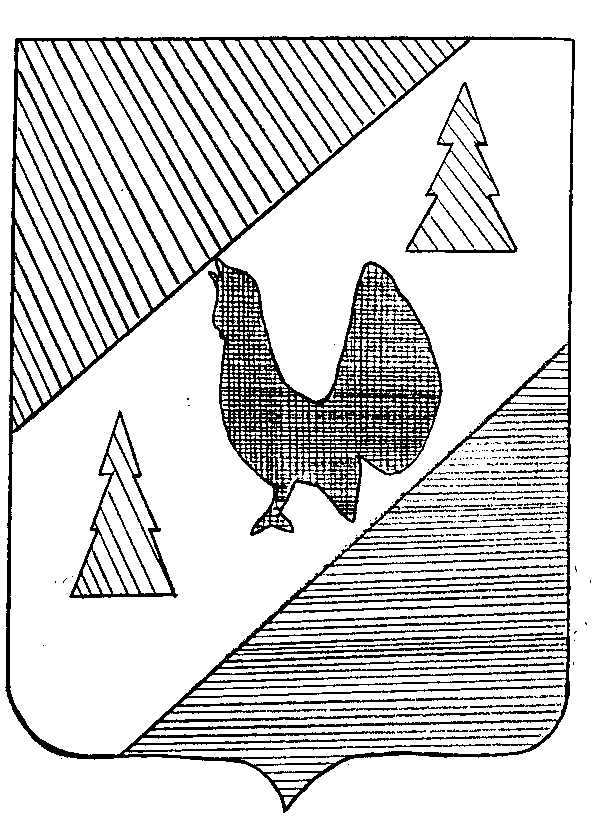                                                                                Приложение № 4                                                                               к Положению о гербе Алзамайского                                                                               муниципального образования, утвержденному решением Думы                                                                               Алзамайского муниципального                                                                                образования от 01.03.2007г. № 5Геральдическое описаниеГерб представляет собой традиционный геральдический щит. Поле дважды скошено слева зеленью, золотом и лазурью. Зеленая часть щита обозначает лесные массивы и деревообрабатывающую промышленность. Лазоревая часть символизирует заповедные таёжные просторы. Золотая часть представляет залежи кварцевых среднезернистых песков, изображенные на её фоне силуэты лесной птицы глухаря, деревьев хвойных пород обозначают заповедность тайги и бескрайние   лесные богатства. 